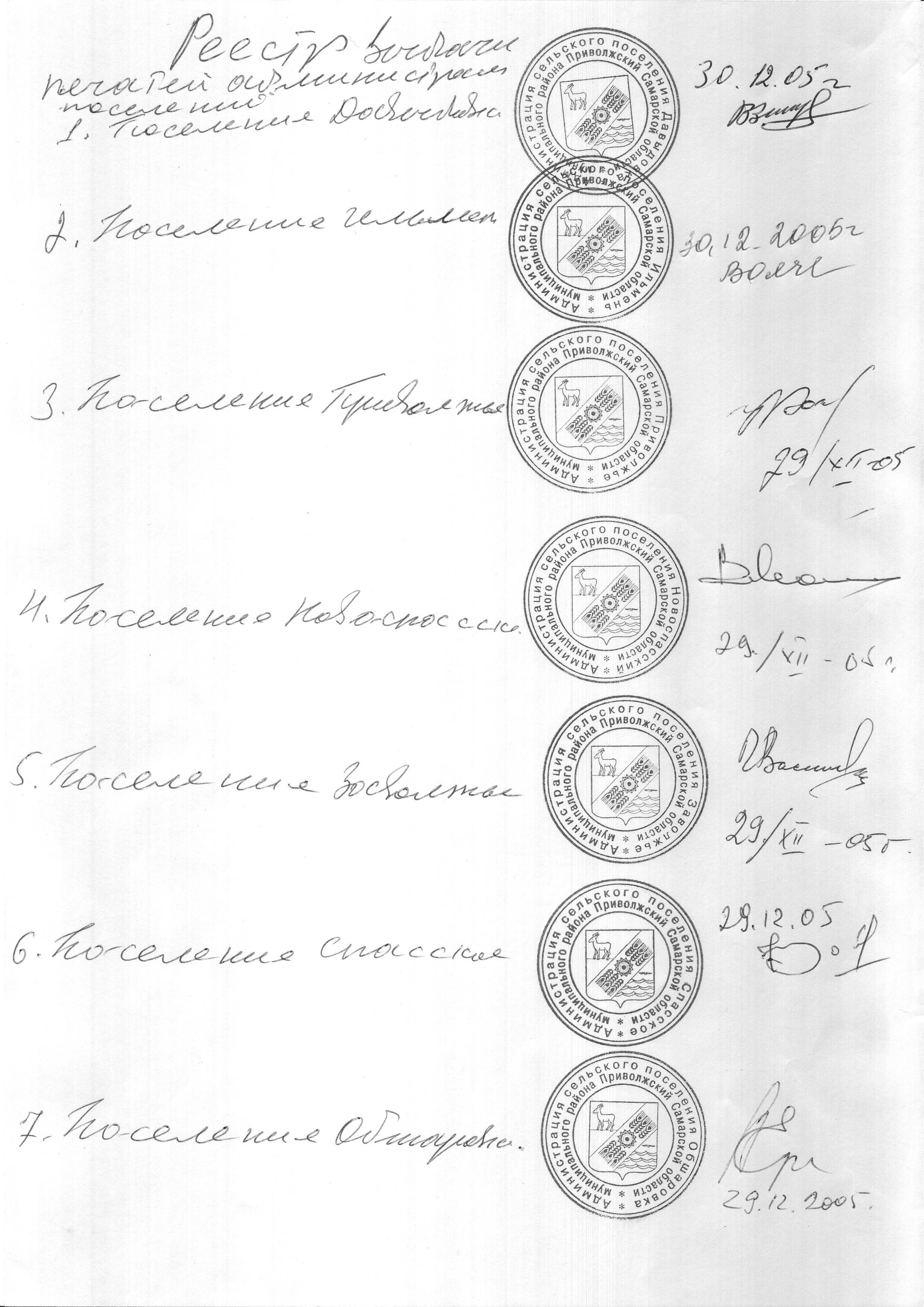 Российская  ФедерацияАдминистрациясельского поселенияСПАССКОЕмуниципального районаПриволжскийСамарская областьПостановление от 08.02.2023 г. № 35В соответствии с Федеральными законами от 21.12.1994 N 69-ФЗ "О пожарной безопасности", от 06.10.2003 N 131-ФЗ "Об общих принципах организации местного самоуправления в Российской Федерации", от 21.07.2014 N 212-ФЗ "Об основах общественного контроля в Российской Федерации", Законом Самарской области от 11.04.2016 N 49-ГД "Об общественном контроле в Самарской области", руководствуясь Уставом сельского поселения Спасское муниципального района Приволжский Самарской области,ПОСТАНОВЛЯЕТ: 1. Утвердить Порядок организации общественного контроля за обеспечением пожарной безопасности на территории сельского поселения Спасское муниципального района Приволжский Самарской области в соответствии с приложением.2. Разместить настоящее постановление на официальном сайте администрации в сети "Интернет".         3. Контроль за исполнением настоящего постановления оставляю за собой.Глава сельского поселения Спасское                                                                      А.В. КожинМуниципального района Приволжский Самарской области 		Приложение  к постановлению администрации сельского поселения Спасскоеот 08 февраля 2023 года №35Порядок  организации общественного контроля за обеспечением пожарной безопасности на территории сельского поселения Спасскоемуниципального района Приволжский Самарской области1. Общественный контроль за соблюдением требований пожарной безопасности является формой участия граждан в добровольной пожарной охране. Гражданин, участвующий в проведении общественного контроля за соблюдением требований пожарной безопасности, является добровольным пожарным. 2. Общественный контроль за соблюдением требований пожарной безопасности в сельском поселении Спасское осуществляется в порядке проведения гражданами социально значимых работ, устанавливаемых органами местного самоуправления. 3. Гражданами, осуществляющими общественный контроль за соблюдением требований пожарной безопасности, могут являться жители, обладающие избирательным правом, достигшие 18-летнего возраста, способные по своим деловым, моральным качествам и состоянию здоровья выполнять поставленные задачи. 4. Общественный контроль не могут осуществлять граждане, имеющие судимость, состоящие на учете в медицинских учреждениях по поводу психического заболевания, наркомании или алкоголизма, признанные судом недееспособными или ограниченно дееспособными, систематически нарушающие общественный порядок и отрицательно характеризующиеся по месту жительства, работы и учебы. 5. Работы по осуществлению общественного контроля за соблюдением требований пожарной безопасности проводятся гражданами на добровольной основе по договоренности с администрацией сельского поселения Спасское, в свободное от основной работы или учебы время на безвозмездной основе. Продолжительность работ не может составлять более четырех часов подряд. 6. Для осуществления общественного контроля за соблюдением требований пожарной безопасности из числа работников администрации сельского поселения Спасское назначается лицо, ответственное за организацию такой работы. 7. Работы по осуществлению общественного контроля за соблюдением требований пожарной безопасности включают в себя: 7.1. Контроль за соблюдением требований пожарной безопасности на территории сельского поселения Спасское и на объектах муниципальной собственности; 7.2. Подготовку от имени главы сельского поселения Спасское предложений гражданам, проживающим на территории сельского поселения, руководителям объектов, находящихся в муниципальной собственности, и иным должностным лицам об устранении нарушений требований пожарной безопасности; 7.3. Подготовку предложений в адрес главы сельского поселения Спасское о передаче материалов по фактам нарушений требований пожарной безопасности в территориальный орган федерального государственного пожарного надзора; 7.4. Подготовку своевременной информации главе сельского поселения Спасское о необходимости введения на территории особого противопожарного режима и разработку мер пожарной безопасности на особый период, а также контроль за соблюдением требований пожарной безопасности, установленных на особый период; 7.5. Проведение противопожарной пропаганды на территории путем бесед о мерах пожарной безопасности, с доведением до населения требований пожарной безопасности и данных об оперативной обстановке с пожарами, распространения среди населения листовок, наглядной агитации и литературы противопожарной направленности; 7.6. Доведение до населения решений органа местного самоуправления, касающихся вопросов обеспечения пожарной безопасности. 8. Работы по профилактике пожаров путем проведения общественного контроля за соблюдением требований пожарной безопасности проводятся на основании планов-заданий, выдаваемых администрацией  сельского поселения Спасское, с предоставлением отчета о проделанной работе, а также по мере необходимости, при обращении граждан, проживающих на территории, либо при выявлении на территории нарушений требований пожарной безопасности. 9. За гражданином, осуществляющим общественный контроль за соблюдением требований пожарной безопасности, по согласованию с ним закрепляются конкретные районы, кварталы и жилые массивы. 10. Нормативная литература, необходимая для осуществления общественного контроля за соблюдением требований пожарной безопасности, разрабатывается за счет средств администрации сельского поселения Спасское. 11. Обучение лица, назначенного ответственным за осуществление общественного контроля за соблюдением требований пожарной безопасности из числа работников администрации сельского поселения Спасское, проводится за счет средств бюджета  сельского поселения Спасское в специализированных организациях, имеющих лицензию на соответствующий вид деятельности, по программам пожарно-технического минимума для лиц, ответственных за пожарную безопасность, и лиц, обучающих население мерам пожарной безопасности. 12. Обучение лиц, осуществляющих общественный контроль за соблюдением требований пожарной безопасности, проводится в администрации сельского поселения Спасское лицом, назначенным ответственным за проведение общественного контроля за соблюдением требований пожарной безопасности.  "Об утверждении Порядка организации общественного контроля за обеспечением пожарной безопасности на территории сельского поселения Спасское муниципального района Приволжский Самарской области»